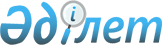 О внесении изменений в решение Толебийского районного маслихата от 22 декабря 2015 года № 47/231-V "О районном бюджете на 2016-2018 годы"
					
			С истёкшим сроком
			
			
		
					Решение Толебийского районного маслихата Южно-Казахстанской области от 18 июля 2016 года № 6/26-VI. Зарегистрировано Департаментом юстиции Южно-Казахстанской области 21 июля 2016 года № 3800. Срок действия решения - до 1 января 2017 года
      В соответствии с пунктом 5 статьи 109 Бюджетного кодекса Республики Казахстан от 4 декабря 2008 года, подпунктом 1) пункта 1 статьи 6 Закона Республики Казахстан от 23 января 2001 года "О местном государственном управлении и самоуправлении в Республике Казахстан" и решением Южно-Казахстанского областного маслихата от 29 июня 2016 года № 3/36-VI "О внесении изменений и дополнений в решение Южно-Казахстанского областного маслихата от 9 декабря 2015 года № 44/351-V "Об областном бюджете на 2016-2018 годы", зарегистрированного в Реестре государственной регистрации нормативных правовых актов за № 3771 Толебийский районный маслихат РЕШИЛ:

      1. Внести в решение Толебийского районного маслихата от 22 декабря 2015 года № 47/231-V "О районном бюджете на 2016-2018 годы" (зарегистрировано в Реестре государственной регистрации нормативных правовых актов за № 3498, опубликовано 13 января 2016 года в газете "Ленгер жаршысы" ) следующие изменения:

      пункт 1 изложить в следующей редакции:

      "1. Утвердить районный бюджет Толебийского района на 2016-2018 годы согласно приложениям 1, 2, 3 и 4 соответственно, в том числе на 2016 год в следующих объемах:

      1) доходы – 11 215 430 тысяч тенге, в том числе по:

      налоговым поступлениям – 1 026 737 тысяч тенге;

      неналоговым поступлениям – 15 210 тысяч тенге;

      поступлениям от продажи основного капитала – 23 000 тысяч тенге;

      поступлениям трансфертов – 10 150 483 тысяч тенге;

      2) затраты – 11 251 108 тысяч тенге;

      3) чистое бюджетное кредитование – 0, в том числе:

      бюджетные кредиты – 0;

      погашение бюджетных кредитов – 0;

      4) сальдо по операциям с финансовыми активами – 0, в том числе:

      приобретение финансовых активов – 0;

      поступления от продажи финансовых активов государства – 0;

      5) дефицит бюджета – - 35 678 тысяч тенге;

      6) финансирование дефицита бюджета – 35 678 тысяч тенге, в том числе:

      поступление займов – 0;

      погашение займов – 3 774 тысяч тенге;

      используемые остатки бюджетных средств – 39 452 тысяч тенге.".

      2. Приложения 1, 5, 6, 7 указанного решения изложить в новой редакции согласно приложениям 1, 2, 3, 4 к настоящему решению.

      3. Настоящее решение вводится в действие с 1 января 2016 года. Районный бюджет на 2016 год Перечень бюджетных программ каждого сельского округа бюджета на 2016 год Перечень бюджетных программ развития районного бюджета на 2016 год с разделением на бюджетные программы, направленные на реализацию бюджетных инвестиционных проектов (программ) Перечень районных целевых траснфертов передаваемые органам местного самауправления для реализации функций местного самоуправления на 2016 год
					© 2012. РГП на ПХВ «Институт законодательства и правовой информации Республики Казахстан» Министерства юстиции Республики Казахстан
				
      Председатель сессии

      районного маслихата

К.Татыбаев

      Секретарь

      районного маслихата

Н.Койбагаров
Приложение 1 к решению
Толебийского районного
маслихата от 18 июля
2016 года № 6/26-VIПриложение 1 к решению
Толебийского районного
маслихата от 22 декабря 2015
года № 47/231-V
Категория
Категория
Наименование
Сумма в тысяч тенге
Класс
Класс
Сумма в тысяч тенге
1. Доходы
11215430
01
Налоговые поступления
1026737
01
Подоходный налог
352574
03
Социальный налог
291206
04
Hалоги на собственность
330526
05
Внутренние налоги на товары, работы и услуги
39449
08
Обязательные платежи, взимаемые за совершение юридически значимых действий и (или) выдачу документов уполномоченными на то государственными органами или должностными лицами
12982
02
Неналоговые поступления
15210
01
Доходы от государственной собственности
2110
06
Прочие неналоговые поступления
13100
03
Поступления от продажи основного капитала
23000
03
Продажа земли и нематериальных активов
23000
04
Поступления трансфертов 
10150483
02
Трансферты из вышестоящих органов государственного управления
10150483
Функциональная группа
Функциональная группа
Функциональная группа
Функциональная группа
Функциональная группа
Наименование
Наименование
Сумма в тысяч тенге
Функциональная подгруппа
Функциональная подгруппа
Функциональная подгруппа
Функциональная подгруппа
Функциональная подгруппа
Функциональная подгруппа
Сумма в тысяч тенге
Администратор бюджетных программ
Администратор бюджетных программ
Администратор бюджетных программ
Администратор бюджетных программ
Сумма в тысяч тенге
Программа 
Программа 
Программа 
Сумма в тысяч тенге
2 Затраты
2 Затраты
11251108
1
Государственные услуги общего характера
Государственные услуги общего характера
470810
1
1
Представительные, исполнительные и другие органы, выполняющие общие функции государственного управления
Представительные, исполнительные и другие органы, выполняющие общие функции государственного управления
403990
112
Аппарат маслихата района (города областного значения)
Аппарат маслихата района (города областного значения)
27758
001
Услуги по обеспечению деятельности маслихата района (города областного значения)
Услуги по обеспечению деятельности маслихата района (города областного значения)
18128
003
Капитальные расходы государственных органов
Капитальные расходы государственных органов
9630
122
Аппарат акима района (города областного значения)
Аппарат акима района (города областного значения)
104262
001
Услуги по обеспечению деятельности акима района (города областного значения)
Услуги по обеспечению деятельности акима района (города областного значения)
103987
003
Капитальные расходы государственных органов
Капитальные расходы государственных органов
275
123
Аппарат акима района в городе, города районного значения, поселка, села, сельского округа
Аппарат акима района в городе, города районного значения, поселка, села, сельского округа
271970
001
Услуги по обеспечению деятельности акима района в городе, города районного значения, поселка, села, сельского округа
Услуги по обеспечению деятельности акима района в городе, города районного значения, поселка, села, сельского округа
268203
022
Капитальные расходы государственных органов
Капитальные расходы государственных органов
3767
9
9
Прочие государственные услуги общего характера
Прочие государственные услуги общего характера
66820
458
Отдел жилищно-коммунального хозяйства, пассажирского транспорта и автомобильных дорог района (города областного значения)
Отдел жилищно-коммунального хозяйства, пассажирского транспорта и автомобильных дорог района (города областного значения)
32923
001
Услуги по реализации государственной политики на местном уровне в области жилищно-коммунального хозяйства, пассажирского транспорта и автомобильных дорог 
Услуги по реализации государственной политики на местном уровне в области жилищно-коммунального хозяйства, пассажирского транспорта и автомобильных дорог 
32803
003
Капитальные расходы государственных органов
Капитальные расходы государственных органов
120
459
Отдел экономики и финансов района (города областного значения)
Отдел экономики и финансов района (города областного значения)
33897
001
Услуги по реализации государственной политики в области формирования и развития экономической политики, государственного планирования, исполнения бюджета и управления коммунальной собственностью района (города областного значения)
Услуги по реализации государственной политики в области формирования и развития экономической политики, государственного планирования, исполнения бюджета и управления коммунальной собственностью района (города областного значения)
33235
015
Капитальные расходы государственных органов
Капитальные расходы государственных органов
662
2
Оборона
Оборона
27805
1
1
Военные нужды
Военные нужды
13561
122
Аппарат акима района (города областного значения)
Аппарат акима района (города областного значения)
13561
005
Мероприятия в рамках исполнения всеобщей воинской обязанности
Мероприятия в рамках исполнения всеобщей воинской обязанности
13561
2
2
Организация работы по чрезвычайным ситуациям
Организация работы по чрезвычайным ситуациям
14244
122
Аппарат акима района (города областного значения)
Аппарат акима района (города областного значения)
14244
006
Предупреждение и ликвидация чрезвычайных ситуаций масштаба района (города областного значения)
Предупреждение и ликвидация чрезвычайных ситуаций масштаба района (города областного значения)
14044
007
Мероприятия по профилактике и тушению степных пожаров районного (городского) масштаба, а также пожаров в населенных пунктах, в которых не созданы органы государственной противопожарной службы
Мероприятия по профилактике и тушению степных пожаров районного (городского) масштаба, а также пожаров в населенных пунктах, в которых не созданы органы государственной противопожарной службы
200
3
Общественный порядок, безопасность, правовая, судебная, уголовно-исполнительная деятельность
Общественный порядок, безопасность, правовая, судебная, уголовно-исполнительная деятельность
16750
9
9
Прочие услуги в области общественного порядка и безопасности
Прочие услуги в области общественного порядка и безопасности
16750
458
Отдел жилищно-коммунального хозяйства, пассажирского транспорта и автомобильных дорог района (города областного значения)
Отдел жилищно-коммунального хозяйства, пассажирского транспорта и автомобильных дорог района (города областного значения)
16750
021
Обеспечение безопасности дорожного движения в населенных пунктах
Обеспечение безопасности дорожного движения в населенных пунктах
16750
4 
Образование
Образование
8415643
1
1
Дошкольное воспитание и обучение
Дошкольное воспитание и обучение
1166397
123
Аппарат акима района в городе, города районного значения, поселка, села, сельского округа
Аппарат акима района в городе, города районного значения, поселка, села, сельского округа
677873
004
Поддержка организаций дошкольного воспитания и обучения
Поддержка организаций дошкольного воспитания и обучения
206360
041
Реализация государственного образовательного заказа в дошкольных организациях образования 
Реализация государственного образовательного заказа в дошкольных организациях образования 
471513
464
Отдел образования района (города областного значения)
Отдел образования района (города областного значения)
481294
040
Реализация государственного образовательного заказа в дошкольных организациях образования 
Реализация государственного образовательного заказа в дошкольных организациях образования 
481294
467
Отдел строительства района (города областного значения)
Отдел строительства района (города областного значения)
7230
037
Строительство и реконструкция объектов образования
Строительство и реконструкция объектов образования
7230
2
2
Начальное, основное среднее и общее среднее образование
Начальное, основное среднее и общее среднее образование
6601513
464
Отдел образования района (города областного значения)
Отдел образования района (города областного значения)
5393250
003
Общеобразовательное обучение
Общеобразовательное обучение
5240196
006
Дополнительное образование для детей
Дополнительное образование для детей
153054
464
Отдел образования района (города областного значения)
Отдел образования района (города областного значения)
1208263
024
Строительство и реконструкция обьектов начального, основного среднего и общего среднего образования
Строительство и реконструкция обьектов начального, основного среднего и общего среднего образования
1208263
9
9
Прочие услуги в области образования
Прочие услуги в области образования
647733
464
Отдел образования района (города областного значения)
Отдел образования района (города областного значения)
647733
001
Услуги по реализации государственной политики на местном уровне в области образования 
Услуги по реализации государственной политики на местном уровне в области образования 
9227
005
Приобретение и доставка учебников, учебно-методических комплексов для государственных учреждений образования района (города областного значения)
Приобретение и доставка учебников, учебно-методических комплексов для государственных учреждений образования района (города областного значения)
111482
007
Проведение школьных олимпиад, внешкольных мероприятий и конкурсов районного (городского) масштаба
Проведение школьных олимпиад, внешкольных мероприятий и конкурсов районного (городского) масштаба
150
015
Ежемесячная выплата денежных средств опекунам (попечителям) на содержание ребенка-сироты (детей-сирот), и ребенка (детей), оставшегося без попечения родителей
Ежемесячная выплата денежных средств опекунам (попечителям) на содержание ребенка-сироты (детей-сирот), и ребенка (детей), оставшегося без попечения родителей
30364
022
Выплата единовременных денежных средств казахстанским гражданам, усыновившим (удочерившим) ребенка (детей) сироту и ребенка (детей), оставшегося без попечения родителей
Выплата единовременных денежных средств казахстанским гражданам, усыновившим (удочерившим) ребенка (детей) сироту и ребенка (детей), оставшегося без попечения родителей
5568
029
Обследование психического здоровья детей и подростков и оказание психолого-медико-педагогической консультативной помощи населению
Обследование психического здоровья детей и подростков и оказание психолого-медико-педагогической консультативной помощи населению
5372
067
Капитальные расходы подведомственных государственных учреждений и организаций
Капитальные расходы подведомственных государственных учреждений и организаций
485570
6 
Социальная помощь и социальное обеспечение
Социальная помощь и социальное обеспечение
394087
1
1
Социальное обеспечение
Социальное обеспечение
141036
451
Отдел занятости и социальных программ района (города областного значения)
Отдел занятости и социальных программ района (города областного значения)
125209
016
Государственные пособия на детей до 18 лет
Государственные пособия на детей до 18 лет
125209
464
Отдел образования района (города областного значения)
Отдел образования района (города областного значения)
15827
030
Содержание ребенка (детей), переданного патронатным воспитателям
Содержание ребенка (детей), переданного патронатным воспитателям
15827
2
2
Социальная помощь
Социальная помощь
206983
123
Аппарат акима района в городе, города районного значения, поселка, села, сельского округа
Аппарат акима района в городе, города районного значения, поселка, села, сельского округа
3793
003
Оказание социальной помощи нуждающимся гражданам на дому
Оказание социальной помощи нуждающимся гражданам на дому
3793
451
Отдел занятости и социальных программ района (города областного значения)
Отдел занятости и социальных программ района (города областного значения)
203190
002
Программа занятости
Программа занятости
29090
004
Оказание социальной помощи на приобретение топлива специалистам здравоохранения, образования, социального обеспечения, культуры и спорта в сельской местности в соответствии с законодательством Республики Казахстан
Оказание социальной помощи на приобретение топлива специалистам здравоохранения, образования, социального обеспечения, культуры и спорта в сельской местности в соответствии с законодательством Республики Казахстан
3500
006
Жилищная помощь
Жилищная помощь
19242
007
Социальная помощь отдельным категориям нуждающихся граждан по решениям местных представительных органов
Социальная помощь отдельным категориям нуждающихся граждан по решениям местных представительных органов
60495
014
Оказание социальной помощи нуждающимся гражданам на дому
Оказание социальной помощи нуждающимся гражданам на дому
31237
017
Обеспечение нуждающихся инвалидов обязательными гигиеническими средствами и предоставление услуг специалистами жестового языка, индивидуальными помощниками в соответствии с индивидуальной программой реабилитации инвалида
Обеспечение нуждающихся инвалидов обязательными гигиеническими средствами и предоставление услуг специалистами жестового языка, индивидуальными помощниками в соответствии с индивидуальной программой реабилитации инвалида
59626
9
9
Прочие услуги в области социальной помощи и социального обеспечения
Прочие услуги в области социальной помощи и социального обеспечения
46068
451
Отдел занятости и социальных программ района (города областного значения)
Отдел занятости и социальных программ района (города областного значения)
46068
001
Услуги по реализации государственной политики на местном уровне в области обеспечения занятости и реализации социальных программ для населения
Услуги по реализации государственной политики на местном уровне в области обеспечения занятости и реализации социальных программ для населения
44036
011
Оплата услуг по зачислению, выплате и доставке пособий и других социальных выплат
Оплата услуг по зачислению, выплате и доставке пособий и других социальных выплат
1356
021
Капитальные расходы государственных органов
Капитальные расходы государственных органов
676
7
Жилищно-коммунальное хозяйство
Жилищно-коммунальное хозяйство
652240
1
1
Жилищное хозяйство
Жилищное хозяйство
265100
464
Отдел образования района (города областного значения)
Отдел образования района (города областного значения)
114916
026
Ремонт объектов в рамках развития сельских населенных пунктов по Программе занятости 2020
Ремонт объектов в рамках развития сельских населенных пунктов по Программе занятости 2020
114916
458
Отдел жилищно-коммунального хозяйства, пассажирского транспорта и автомобильных дорог района (города областного значения)
Отдел жилищно-коммунального хозяйства, пассажирского транспорта и автомобильных дорог района (города областного значения)
1243
049
Проведение энергетического аудита многоквартирных жилых домов
Проведение энергетического аудита многоквартирных жилых домов
1243
467
Отдел строительства района (города областного значения)
Отдел строительства района (города областного значения)
148941
003
Строительство и (или) приобретение жилья государственного коммунального жилищного фонда
Строительство и (или) приобретение жилья государственного коммунального жилищного фонда
144714
004
Развитие, обустройство и (или) приобретение инженерно-коммуникационной инфраструктуры
Развитие, обустройство и (или) приобретение инженерно-коммуникационной инфраструктуры
4227
2
2
Коммунальное хозяйство
Коммунальное хозяйство
376027
458
Отдел жилищно-коммунального хозяйства, пассажирского транспорта и автомобильных дорог района (города областного значения)
Отдел жилищно-коммунального хозяйства, пассажирского транспорта и автомобильных дорог района (города областного значения)
353409
012
Функционирование системы водоснабжения и водоотведения
Функционирование системы водоснабжения и водоотведения
27924
048
Развитие благоустройства городов и населенных пунктов
Развитие благоустройства городов и населенных пунктов
2370
058
Развитие системы водоснабжения и водоотведения в сельских населенных пунктах
Развитие системы водоснабжения и водоотведения в сельских населенных пунктах
323115
467
Отдел строительства района (города областного значения)
Отдел строительства района (города областного значения)
22618
006
Развитие системы водоснабжения
Развитие системы водоснабжения
22618
3
3
Благоустройство населенных пунктов
Благоустройство населенных пунктов
11113
458
Отдел жилищно-коммунального хозяйства, пассажирского транспорта и автомобильных дорог района (города областного значения)
Отдел жилищно-коммунального хозяйства, пассажирского транспорта и автомобильных дорог района (города областного значения)
11113
015
Освещение улиц в населенных пунктах
Освещение улиц в населенных пунктах
8113
016
Обеспечение санитарии населенных пунктов
Обеспечение санитарии населенных пунктов
3000
8
Культура, спорт, туризм и информационное пространство
Культура, спорт, туризм и информационное пространство
412507
1
1
Деятельность в области культуры
Деятельность в области культуры
137994
455
Отдел культуры и развития языков района (города областного значения)
Отдел культуры и развития языков района (города областного значения)
137994
003
Поддержка культурно-досуговой работы
Поддержка культурно-досуговой работы
137994
2
2
Спорт
Спорт
143911
465
Отдел физической культуры и спорта района (города областного значения)
Отдел физической культуры и спорта района (города областного значения)
139972
001
Услуги по реализации государственной политики на местном уровне в сфере физической культуры и спорта
Услуги по реализации государственной политики на местном уровне в сфере физической культуры и спорта
7012
005
Развитие массового спорта и национальных видов спорта 
Развитие массового спорта и национальных видов спорта 
127960
006
Проведение спортивных соревнований на районном (города областного значения) уровне
Проведение спортивных соревнований на районном (города областного значения) уровне
2300
007
Подготовка и участие членов сборных команд района (города областного значения) по различным видам спорта на областных спортивных соревнованиях
Подготовка и участие членов сборных команд района (города областного значения) по различным видам спорта на областных спортивных соревнованиях
2700
467
Отдел строительства района (города областного значения)
Отдел строительства района (города областного значения)
3939
008
Развитие объектов спорта
Развитие объектов спорта
3939
3
3
Информационное пространство
Информационное пространство
87440
455
Отдел культуры и развития языков района (города областного значения)
Отдел культуры и развития языков района (города областного значения)
70340
006
Функционирование районных (городских) библиотек
Функционирование районных (городских) библиотек
65026
007
Развитие государственного языка и других языков народа Казахстана
Развитие государственного языка и других языков народа Казахстана
5314
456
Отдел внутренней политики района (города областного значения)
Отдел внутренней политики района (города областного значения)
17100
002
Услуги по проведению государственной информационной политики через газеты и журналы 
Услуги по проведению государственной информационной политики через газеты и журналы 
17100
9
9
Прочие услуги по организации культуры, спорта, туризма и информационного пространства
Прочие услуги по организации культуры, спорта, туризма и информационного пространства
43162
455
Отдел культуры и развития языков района (города областного значения)
Отдел культуры и развития языков района (города областного значения)
8851
001
Услуги по реализации государственной политики на местном уровне в области развития языков и культуры
Услуги по реализации государственной политики на местном уровне в области развития языков и культуры
8611
010
Капитальные расходы государственного органа 
Капитальные расходы государственного органа 
240
456
Отдел внутренней политики района (города областного значения)
Отдел внутренней политики района (города областного значения)
34311
001
Услуги по реализации государственной политики на местном уровне в области информации, укрепления государственности и формирования социального оптимизма граждан
Услуги по реализации государственной политики на местном уровне в области информации, укрепления государственности и формирования социального оптимизма граждан
18472
003
Реализация региональных программ в сфере молодежной политики
Реализация региональных программ в сфере молодежной политики
15839
9 
Топливно-энергетический комплекс и недропользование
Топливно-энергетический комплекс и недропользование
164184
9
9
Прочие услуги в области топливно-энергетического комплекса и недропользования
Прочие услуги в области топливно-энергетического комплекса и недропользования
164184
458
Отдел жилищно-коммунального хозяйства, пассажирского транспорта и автомобильных дорог района (города областного значения)
Отдел жилищно-коммунального хозяйства, пассажирского транспорта и автомобильных дорог района (города областного значения)
164184
036
Развитие газотранспортной системы 
Развитие газотранспортной системы 
164184
10
Сельское, водное, лесное, рыбное хозяйство, особо охраняемые природные территории, охрана окружающей среды и животного мира, земельные отношения
Сельское, водное, лесное, рыбное хозяйство, особо охраняемые природные территории, охрана окружающей среды и животного мира, земельные отношения
201991
1
1
Сельское хозяйство
Сельское хозяйство
106039
459
Отдел экономики и финансов района (города областного значения)
Отдел экономики и финансов района (города областного значения)
4001
099
Реализация мер по оказанию социальной поддержки специалистов
Реализация мер по оказанию социальной поддержки специалистов
4001
473
Отдел ветеринарии района (города областного значения)
Отдел ветеринарии района (города областного значения)
76380
001
Услуги по реализации государственной политики на местном уровне в сфере ветеринарии
Услуги по реализации государственной политики на местном уровне в сфере ветеринарии
27211
007
Организация отлова и уничтожения бродячих собак и кошек
Организация отлова и уничтожения бродячих собак и кошек
3400
008
Возмещение владельцам стоимости изымаемых и уничтожаемых больных животных, продуктов и сырья животного происхождения
Возмещение владельцам стоимости изымаемых и уничтожаемых больных животных, продуктов и сырья животного происхождения
15230
009
Проведение ветеринарных мероприятий по энзоотическим болезням животных
Проведение ветеринарных мероприятий по энзоотическим болезням животных
30539
477
Отдел сельского хозяйства и земельных отношений района (города областного значения) 
Отдел сельского хозяйства и земельных отношений района (города областного значения) 
25658
001
Услуги по реализации государственной политики на местном уровне в сфере сельского хозяйства и земельных отношений
Услуги по реализации государственной политики на местном уровне в сфере сельского хозяйства и земельных отношений
24938
003
Капитальные расходы государственных органов
Капитальные расходы государственных органов
720
9
9
Прочие услуги в области сельского, водного, лесного, рыбного хозяйства, охраны окружающей среды и земельных отношений
Прочие услуги в области сельского, водного, лесного, рыбного хозяйства, охраны окружающей среды и земельных отношений
95952
473
Отдел ветеринарии района (города областного значения)
Отдел ветеринарии района (города областного значения)
95952
011
Проведение противоэпизоотических мероприятий
Проведение противоэпизоотических мероприятий
95952
11
Промышленность, архитектурная, градостроительная и строительная деятельность
Промышленность, архитектурная, градостроительная и строительная деятельность
39116
2
2
Архитектурная, градостроительная и строительная деятельность
Архитектурная, градостроительная и строительная деятельность
39116
467
Отдел строительства района (города областного значения)
Отдел строительства района (города областного значения)
12623
001
Услуги по реализации государственной политики на местном уровне в области строительства
Услуги по реализации государственной политики на местном уровне в области строительства
12623
468
Отдел архитектуры и градостроительства района (города областного значения)
Отдел архитектуры и градостроительства района (города областного значения)
26493
001
Услуги по реализации государственной политики в области архитектуры и градостроительства на местном уровне 
Услуги по реализации государственной политики в области архитектуры и градостроительства на местном уровне 
9694
003
Разработка схем градостроительного развития территории района и генеральных планов населенных пунктов
Разработка схем градостроительного развития территории района и генеральных планов населенных пунктов
16799
12
Транспорт и коммуникации
Транспорт и коммуникации
192052
1
1
Автомобильный транспорт
Автомобильный транспорт
192052
458
Отдел жилищно-коммунального хозяйства, пассажирского транспорта и автомобильных дорог района (города областного значения)
Отдел жилищно-коммунального хозяйства, пассажирского транспорта и автомобильных дорог района (города областного значения)
192052
023
Обеспечение функционирования автомобильных дорог
Обеспечение функционирования автомобильных дорог
192052
13
Прочие
Прочие
121758
3
3
Поддержка предпринимательской деятельности и защита конкуренции
Поддержка предпринимательской деятельности и защита конкуренции
16117
469
Отдел предпринимательства района (города областного значения)
Отдел предпринимательства района (города областного значения)
16117
001
Услуги по реализации государственной политики на местном уровне в области развития предпринимательства и промышленности 
Услуги по реализации государственной политики на местном уровне в области развития предпринимательства и промышленности 
16117
9
9
Прочие
Прочие
105641
123
Аппарат акима района в городе, города районного значения, поселка, села, сельского округа
Аппарат акима района в городе, города районного значения, поселка, села, сельского округа
1861
040
Реализация мер по содействию экономическому развитию регионов в рамках Программы "Развитие регионов" 
Реализация мер по содействию экономическому развитию регионов в рамках Программы "Развитие регионов" 
1861
458
Отдел жилищно-коммунального хозяйства, пассажирского транспорта и автомобильных дорог района (города областного значения)
Отдел жилищно-коммунального хозяйства, пассажирского транспорта и автомобильных дорог района (города областного значения)
88607
040
Реализация мер по содействию экономическому развитию регионов в рамках Программы "Развитие регионов" 
Реализация мер по содействию экономическому развитию регионов в рамках Программы "Развитие регионов" 
88607
459
Отдел экономики и финансов района (города областного значения)
Отдел экономики и финансов района (города областного значения)
15173
008
Разработка технико-экономического обоснования местных бюджетных инвестиционных проектов и концессионных проектов и проведение его экспертизы
Разработка технико-экономического обоснования местных бюджетных инвестиционных проектов и концессионных проектов и проведение его экспертизы
10173
012
Резерв местного исполнительного органа района (города областного значения) 
Резерв местного исполнительного органа района (города областного значения) 
5000
14
Обслуживание долга
Обслуживание долга
3
1
1
Обслуживание долга
Обслуживание долга
3
459
Отдел экономики и финансов района (города областного значения)
Отдел экономики и финансов района (города областного значения)
3
021
Обслуживание долга местных исполнительных органов по выплате вознаграждений и иных платежей по займам из областного бюджета
Обслуживание долга местных исполнительных органов по выплате вознаграждений и иных платежей по займам из областного бюджета
3
15
Трансферты
Трансферты
142162
1
1
Трансферты
Трансферты
142162
459
Отдел экономики и финансов района (города областного значения)
Отдел экономики и финансов района (города областного значения)
142162
006
Возврат неиспользованных (недоиспользованных) целевых трансфертов
Возврат неиспользованных (недоиспользованных) целевых трансфертов
17144
051
Трансферты органам местного самоуправления
Трансферты органам местного самоуправления
125018
3 Чистое бюджетное кредитование
3 Чистое бюджетное кредитование
0
Функциональная группа
Функциональная группа
Функциональная группа
Функциональная группа
Функциональная группа
Наименование
Наименование
Сумма в тысяч тенге
Функциональная подгруппа
Функциональная подгруппа
Функциональная подгруппа
Функциональная подгруппа
Функциональная подгруппа
Функциональная подгруппа
Сумма в тысяч тенге
Администратор бюджетных программ
Администратор бюджетных программ
Администратор бюджетных программ
Администратор бюджетных программ
Сумма в тысяч тенге
Программа
Программа
Программа
Сумма в тысяч тенге
Бюджетные кредиты 
Бюджетные кредиты 
0
10
Сельское, водное, лесное, рыбное хозяйство, особо охраняемые природные территории, охрана окружающей среды и животного мира, земельные отношения
Сельское, водное, лесное, рыбное хозяйство, особо охраняемые природные территории, охрана окружающей среды и животного мира, земельные отношения
0
1
1
Сельское хозяйство
Сельское хозяйство
0
459
Отдел экономики и финансов района (города областного значения)
Отдел экономики и финансов района (города областного значения)
0
018
Бюджетные кредиты для реализации мер социальной поддержки специалистов
Бюджетные кредиты для реализации мер социальной поддержки специалистов
0
Категория
Категория
Категория
Категория
Категория
Наименование
Наименование
Сумма в тысяч тенге
Класс
Класс
Класс
Класс
Сумма в тысяч тенге
Подкласс
Подкласс
Подкласс
Подкласс
Сумма в тысяч тенге
Погашение бюджетных кредитов
Погашение бюджетных кредитов
0
5
Погашение бюджетных кредитов
Погашение бюджетных кредитов
0
1
1
Погашение бюджетных кредитов
Погашение бюджетных кредитов
0
1
Погашение бюджетных кредитов
Погашение бюджетных кредитов
0
13
Погашение бюджетных кредитов, выданных из местного бюджета физическим лицам
Погашение бюджетных кредитов, выданных из местного бюджета физическим лицам
0
4 Сальдо по операциям с финансовыми активами
4 Сальдо по операциям с финансовыми активами
0
Функциональная группа
Функциональная группа
Функциональная группа
Функциональная группа
Функциональная группа
Наименование
Наименование
Сумма в тысяч тенге
Функциональная подгруппа
Функциональная подгруппа
Функциональная подгруппа
Функциональная подгруппа
Функциональная подгруппа
Функциональная подгруппа
Сумма в тысяч тенге
Администратор бюджетных программ
Администратор бюджетных программ
Администратор бюджетных программ
Администратор бюджетных программ
Сумма в тысяч тенге
Программа 
Программа 
Программа 
Сумма в тысяч тенге
Приобретение финансовых активов
Приобретение финансовых активов
0
Поступления от продажи финансовых активов государства
Поступления от продажи финансовых активов государства
0
5 Дефицит бюджета
5 Дефицит бюджета
-35678
6 Финансирование дефицита бюджета
6 Финансирование дефицита бюджета
35678
Категория
Категория
Категория
Категория
Категория
Наименование
Наименование
Сумма в тысяч тенге
Класс
Класс
Класс
Класс
Сумма в тысяч тенге
Подкласс
Подкласс
Сумма в тысяч тенге
Поступление займов
Поступление займов
0
7
Поступление займов
Поступление займов
0
01
01
Внутренние государственные займы
Внутренние государственные займы
0
2
Договоры займа
Договоры займа
0
03
Займы, получаемые местным исполнительным органом района (города областного значения)
Займы, получаемые местным исполнительным органом района (города областного значения)
0
Функциональная группа
Функциональная группа
Функциональная группа
Функциональная группа
Функциональная группа
Наименование
Наименование
Сумма в тысяч тенге
Функциональная подгруппа
Функциональная подгруппа
Функциональная подгруппа
Функциональная подгруппа
Функциональная подгруппа
Функциональная подгруппа
Сумма в тысяч тенге
Администратор бюджетных программ
Администратор бюджетных программ
Администратор бюджетных программ
Администратор бюджетных программ
Сумма в тысяч тенге
Программа 
Программа 
Программа 
Сумма в тысяч тенге
Погашение займов
Погашение займов
3774
16
Погашение займов
Погашение займов
3774
1
1
Погашение займов
Погашение займов
3774
459
Отдел экономики и финансов района (города областного значения)
Отдел экономики и финансов района (города областного значения)
3774
005
Погашение долга местного исполнительного органа перед вышестоящим бюджетом
Погашение долга местного исполнительного органа перед вышестоящим бюджетом
3774
Категория Наименование
Категория Наименование
Категория Наименование
Категория Наименование
Категория Наименование
Категория Наименование
Категория Наименование
Сумма в тысяч тенге
Класс
Класс
Класс
Класс
Сумма в тысяч тенге
Подкласс
Подкласс
Подкласс
Подкласс
Сумма в тысяч тенге
Используемые остатки бюджетных средств
Используемые остатки бюджетных средств
39452
8
Используемые остатки бюджетных средств
Используемые остатки бюджетных средств
39452
1
1
Используемые остатки бюджетных средств
Используемые остатки бюджетных средств
39452
1
Используемые остатки бюджетных средств
Используемые остатки бюджетных средств
39452
01
Используемые остатки бюджетных средств
Используемые остатки бюджетных средств
39452Приложение 2 к решению
Толебийского районного
маслихата от 18 июля
2016 года № 6/26-VIПриложение 5 к решению
Толебийского районного
маслихата от 22 декабря 2015
года № 47/231-V
Функциональная группа
Функциональная группа
Функциональная группа
Функциональная группа
Наименование
Сумма в тысяч тенге
Функциональная подгруппа
Функциональная подгруппа
Функциональная подгруппа
Функциональная подгруппа
Сумма в тысяч тенге
Администратор бюджетных программ
Администратор бюджетных программ
Администратор бюджетных программ
Сумма в тысяч тенге
Программа
Программа
Сумма в тысяч тенге
01
Государственные услуги общего характера
271970
1
Представительные, исполнительные и другие органы, выполняющие общие функции государственного управления
271970
123
Аппарат акима района в городе, города районного значения, поселка, села, сельского округа
271970
001
Услуги по обеспечению деятельности акима района в городе, города районного значения, поселка, села, сельского округа
268203
в том числе:
-
Ленгер
42450
Аккум
16315
Алатау
18995
Зертас
18709
Верхний-Аксу
14669
Коксайек
24189
Каскасу
17687
Когалы
14902
Каратобе
17581
Первомаевка
26076
Тасарык
15471
Киелитас
23861
Кемекалган
17298
022
Капитальные расходы государственных органов
3767
в том числе:
-
Ленгер
280
Аккум
307
Алатау
280
Зертас
280
Верхний-Аксу
280
Коксайек
280
Каскасу
280
Когалы
280
Каратобе
280
Первомаевка
280
Тасарык
280
Киелитас
280
Кемекалган
380
04
Образование
677873
1
Дошкольное воспитание и обучение
677873
123
Аппарат акима района в городе, города районного значения, поселка, села, сельского округа
677873
004
Поддержка организаций дошкольного воспитания и обучения
206360
в том числе:
-
Ленгер
159058
Аккум
-
Алатау
-
Зертас
-
Верхний-Аксу
-
Коксайек
28501
Каскасу
-
Когалы
-
Каратобе
-
Первомаевка
-
Тасарык
18801
Киелитас
-
Кемекалган
-
041
Реализация государственного образовательного заказа в дошкольных организациях образования 
471513
в том числе:
-
Ленгер
77956
Аккум
14443
Алатау
42124
Зертас
36106
Верхне-Аксу
24072
Коксайек
73415
Каскасу
40919
Когалы
26479
Каратобе
21663
Первомаевка
57770
Тасарык
-
Киелитас
42123
Кемекалган
14443
6
Социальная помощь и социальное обеспечение
3793
2
Социальная помощь
3793
123
Аппарат акима района в городе, города районного значения, поселка, села, сельского округа
3793
003
Оказание социальной помощи нуждающимся гражданам на дому
3793
в том числе:
Ленгер
3793
Аккум
-
Алатау
-
Зертас
-
Верхний-Аксу
-
Коксайек
-
Каскасу
-
Когалы
-
Каратобе
-
Первомаевка
-
Тасарык
-
Киелитас
-
Кемекалган
-
13
Прочие
1861
9
Прочие
1861
123
Аппарат акима района в городе, города районного значения, поселка, села, сельского округа
1861
040
Реализация мер по содействию экономическому развитию регионов в рамках Программы "Развитие регионов" 
1861
в том числе:
-
Ленгер
-
Аккум
-
Алатау
-
Зертас
-
Верхний-Аксу
-
Коксайек
-
Каскасу
-
Когалы
-
Каратобе
-
Первомаевка
-
Тасарык
-
Киелитас
-
Кемекалган
1861
Всего:
955497Приложение 3 к решению
Толебийского районного
маслихата от 18 июля
2016 года № 6/26-VIПриложение 6 к решению
Толебийского районного
маслихата от 22 декабря 2015
года № 47/231-V
Функциональная группа
Функциональная группа
Функциональная группа
Функциональная группа
Наименование
Сумма в тысяч тенге
Функциональная подгруппа
Функциональная подгруппа
Функциональная подгруппа
Функциональная подгруппа
Сумма в тысяч тенге
Администратор бюджетных программ
Администратор бюджетных программ
Администратор бюджетных программ
Сумма в тысяч тенге
Программа
Программа
Сумма в тысяч тенге
1855672
467
Отдел строительства района (города областного значения)
1368373
037
Строительство и реконструкция объектов образования
7230
024
Строительство и реконструкция обьектов начального, основного среднего и общего среднего образования
1208263
003
Строительство и (или) приобретение жилья государственного коммунального жилищного фонда
144714
004
Развитие, обустройство и (или) приобретение инженерно-коммуникационной инфраструктуры
4227
008
Развитие объектов спорта
3939
458
Отдел жилищно-коммунального хозяйства, пассажирского транспорта и автомобильных дорог района (города областного значения)
323115
058
Развитие системы водоснабжения и водоотведения в сельских населенных пунктах
323115
458
Отдел жилищно-коммунального хозяйства, пассажирского транспорта и автомобильных дорог района (города областного значения)
164184
036
Развитие газотранспортной системы 
164184Приложение 4 к решению
Толебийского районного
маслихата от 18 июля
2016 года № 6/26-VIПриложение 7 к решению
Толебийского районного
маслихата от 22 декабря 2015
года № 47/231-V
П/н
Наименование
Сумма в тысяч тенге
Толебийский район
125018
1
Ленгер
60620
2
Аккум
3738
3
Алатау
8051
4
Зертас
3010
5
Верхний-Аксу
2251
6
Коксайек
12126
7
Каскасу
3139
8
Когалы
2274
9
Каратобе
4034
10
Первомаевка
10171
11
Тасарык
2701
12
Киелитас
9032
13
Кемекалган
3871